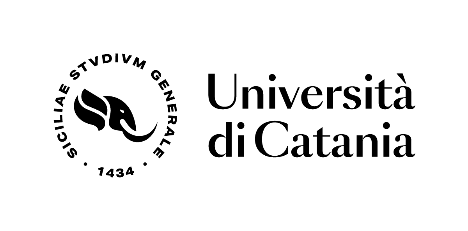 DIPARTIMENTO DI INGENERIA CIVILE E ARCHITETTURAIL DIRETTORE DEL DIPARTIMENTO/IL RESPONSABILE DELLA STRUTTURAVista la richiesta di autorizzazione all’invito del prof.  relativa all’organizzazione deldal titoloda tenersi il giorno	, di cui al prot. n.	del	;Vista la lettera invito che attribuisce un importo pari ad un massimo di a titolo di rimborso spese al relatore prof.di cui alla locandina allegata;Vista la richiesta di rimborso del prof.di avere rimborsate le spese, alla quale sono allegati i giustificativi, di cui al prot.n. al prot.n.	delDISPONEl’emissione di un mandato di pagamento di €		a favore del prof.	c.f.IBANLa spesa grava sull’UPB	crfPrenotazione di budget n.Documentazione completa di allegati:AutorizzazioneLettera invitoRichiesta rimborso speseIl direttore del Dipartimento/Il Responsabile della Struttura